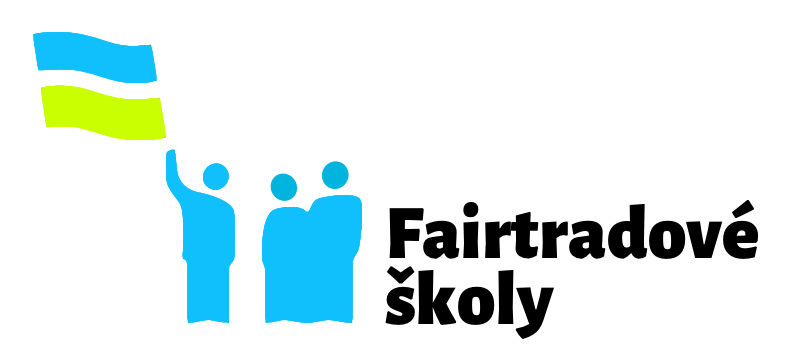 Deklarace podpory fair tradeNaše škola ………………………..………………………………… tímto dokumentem vyjadřuje podporu fair trade. Toto hnutí a obchodní systém nabízí lidem v zemích Afriky, Asie a Latinské Ameriky možnost důstojně se uživit pěstováním kávy, kakaa nebo banánů. Pěstitelé a zaměstnanci dostávají v rámci fair trade za své plodiny spravedlivou výkupní cenu, děti mohou posílat do školy a pěstují šetrněji k životnímu prostředí. Celosvětové hnutí fair trade se snaží o spravedlivější ekonomické vztahy mezi zeměmi globálního Jihu a Severu, stojí na rovných příležitostech, odpovědném obchodním partnerství a šetrném přístupu k lidem a přírodě. Naším cílem je, aby naše škola byla na základě našich aktivit, osvěty, nákupů a chování vnímána jako odpovědný spotřebitel a podporovatel fair trade i etického nakupování obecně. Proto jsme se rozhodli usilovat o získání titulu Fairtradová škola.Na základě výše uvedeného prohlašujeme, že:budeme aktivními členy komunity Fairtradových měst a škol, budeme podporovat činnost řídicí skupiny a v rámci této skupiny budeme mít svého zástupce,budeme podporovat globální vzdělávání, náš Školní vzdělávací program bude klást důraz na integraci průřezových témat a učitelé zařazovat globální témata včetně fair trade do výuky nebo je komunikovat jinou vhodnou formou (semináře, besedy, přednášky atd.). budeme se podílet na zvyšování povědomí o pracovních podmínkách pěstitelů ve světě i o dopadech systému fair trade na jejich životy, a o těchto aktivitách budeme informovat veřejnost přes místní média a školní komunikační kanály,u exotických výrobků, které nejdou vypěstovat v našem klimatickém pásmu (např. káva, kakao nebo banány), budeme dávat přednost fairtradovým výrobkům (např. na jednáních vedení školy, na akcích a setkáních organizovaných školou, v nápojových automatech a bufetech v prostorách školy, ve sborovně nebo školní jídelně),jako vzor odpovědné spotřeby budeme ve svém provozu minimalizovat celkovou spotřebu, upřednostňovat produkty, které zaručují dodržování pracovních a environmentálních standardů, podporovat lokální a sezónní produkci,při vypisování veřejných zakázek budeme využívat společensky odpovědných veřejných zakázek, ve kterých budeme sledovat nejen ekonomická, ale i sociální a ekologická kritéria,umístíme informační materiály o fair trade ve vlastních prostorách a budeme informovat o podpoře fair trade své zaměstnance a partnery.Datum:Jméno a podpis ředitele/ředitelky, děkana/děkanky, rektora/rektorky:Jméno podpis kontaktní osoby:Verze k datu 25. 1. 2023